NOTA INFORMATIVĂla proiectul Hotărârii Guvernului cu privire la modificarea Hotărârii Guvernului nr.1231/2018 pentru punerea în aplicare a prevederilor Legii nr.270/2018 privind sistemul unitar de salarizare în sectorul bugetarde lei, aceştia vor beneficia de plăţi compensatorii. Plata compensatorie se determină ca diferenţă dintre suma de 5000 de lei şi salariul lunar calculat în condiţiile Legii nr.270/2018 privind sistemul unitar de salarizare în sectorul bugetar şi se recalculează proporţional timpului efectiv lucrat.În corespundere cu prvederile pct. 4 a Art.I din Legea nr.421/2023 pentru modificarea articolului 27 alin. (2) din Legea nr. 270/2018 privind sistemul unitar de salarizare în sectorul bugetar plățile compensatorii se vor calcula începînd cu data de 1 ianuarie 2024.Proiectul prevede modificări la tabelul 1 din Anexa nr.1 cu prevederi în vederea atribuirii și repoziționării Centrelor de Creație raionale de nivelul doi la categoria III din categoria V, întru aducerea în concordanță cu atribuțiile și volumul de muncă pe domeniile de referință, în corespundere cu criteriile, modului de raportare și categoriei instituției corespunzător domeniului de activitate și a nivelului doi stabilit prin Legea nr. 764/2001.Adițional, după punctul 71 din anexa nr. 3 se propune includerea unui punct adițional 72, ce are drept scop corelarea prevederilor HG cu ultimile modificări realizate la Legea nr. 270/2018, în baza Legii nr. 298/2023, ce vizează modul de acordare a sporului pentru performanță pentru personalul de deservire tehnică, auxiliar și muncitoresc din cadrul unităților bugetare. În acest sens pentru categoria respectivă de personal, sporul pentru performanță se acordă lunar și se achită concomitent cu salariul, fără desfășurarea nemijlocită a procesului de evaluare a performanței individuale. Astfel, modul de stabilire a sporului pentru performanță, condițiile de acordare, criteriile specifice, precum și cuantumul acestuia pentru personalul de deservire tehnică, auxiliar și muncitoresc urmează a fi stabilite în actul administrativ cu caracte intern.În Anexa nr. 4 la pct.5 se propune modificarea cuantumului sporului cu carcater specific de la 110% la 80% stabilit în funcţie de eficienţa în activitate şi riscul asumat pentru angajații Serviciului Vamal şi Serviciul Fiscal de Stat, în contextul alinierii și racordării la modificările introduse la art.10 din Legea bugetului de stat pentru anul 2024 prin Legea nr. 418/2023, în partea ce ține de majorarea Valorii de referință derogatorii de la 1800 la 2100 lei pentru personalul din autoritățile vizate.Adițional, proiectul prevede operarea unor modificări la Anexa nr. 11 și anume la Regulamentul – cadru cu privire la modul de stabilire a sporului personalului autorităţilor administrative centrale aflate în subordinea Guvernului, autorităţilor administrative aflate în subordinea ministerelor şi autorităţilor administrative autonome pentru realizarea sarcinilor prioritare în contextul implementării cerinţelor de aderare la Uniunea Europeană. Modificările propuse au drept scop largirea ariei de aplicabilitate a regulamentului mențional, în acest sens prevederile acestuia urmând a fi aplicate inclusiv și asupra altor autorități administrative centrale și nu doar asupra autorităţilor administrative centrale aflate în subordinea Guvernului, autorităţilor administrative aflate în subordinea ministerelor şi autorităţilor administrative autonome. Lista autorităţilor respective precum şi numărul maxim al salariaţilor care pot beneficia de sporul UE urmând a fi stabilite în funcţie de volumul şi complexitatea sarcinilorprioritare planificate, prin dispoziţie a Guvernului, în baza deciziei Comisiei Guvernamentale pentru Integrare Europeană.Intrarea în vigoare a proiectului de hotărâre a Guvernului se propune a fi la data publicării în Monitorul Oficial cu aplicarea începând cu salarizarea aferentă lunii ianuarie 2024. Propunerea este justificată de necesitatea racordării și uniformizării inclusiv a unor prevederi modificate prin Legea nr. 421/2023 pentru modificarea Legii nr.270/2018 privind sistemul unitar de salarizare în sectorul bugetar și Legea bugetului de stat pentru anul 2024 nr. 418/2023, cu punerea în aplicare a cestora de la 01 ianuarie 2024, în contextul în care modificările propuse implică respectarea drepturilor salarialea personalului din cadrul autorităților publice beneficiare.5.	Fundamentarea economico-financiarăProiectul înaintat implică costuri financiare în mărime de circa 294.667,8 mii lei, cost estimat pentru anul 2024, care vor fi acoperite din fondul prevăzut în bugetul de stat,întru asigurarea prevederilor cadrului normativ privind salarizarea în sectorul bugetar– în sumă de 1855000,0 mii de lei.6.	Modul de încorporare a actului în cadrul normativ în vigoareAdoptarea proiectului de hotărîre nu implică ajustarea actelor normative aleGuvernului în vederea implementării modificărilor propuse.7.	Avizarea și consultarea publică a proiectuluiÎn scopul respectării prevederilor Legii nr.239/2008 privind transparența în procesul decizional, proiectul legii pentru modificarea unor acte normative va fi plasat pe pagina web oficială a Ministerului Finanțelor (www.mf.gov.md), directoriul„Transparența decizională”, secțiunea „Procesul decizional”.Proiectul va fi supus consultărilor publice cu toate părțile interesate și va urma avizarea oficială în condițiile cadrului normativ.8.	Constatările expertizei anticorupțieProiectul va fi supus expertizei anticorupție de către Centrul Național Anticorupție în conformitate cu art. 35 din Legea nr. 100/ 2017 cu privire la actele normative.9.	Constatările expertizei compatibilitateEfectuarea expertizei de compatibilitate nu este necesară întrucât proiectul de lege nu are ca scop armonizarea legislației naționale cu legislația Uniunii Europene.10.	Constatările expertizei juridiceProiectul va fi supus expertizei juridice de către Ministerul Justiției în conformitate cu prevederile art.37 din Legea nr.100/2017 cu privire la actele normative.11.	Constatările altor expertizeProiectul de lege nu necesită a fi supus altor expertize.Secretar de stat	Vladimir ARACHELOVTabel comparativla proiectul de hotărîre de Guvern cu privire la modificarea Hotărîrii Guvernuluinr.1231/2018 pentru punerea în aplicare a prevederilor Legii nr. 270/2018 privindsistemul unitar de salarizare în sectorul bugetarSecretar de stat	Vladimir ARACHELOVMINISTERUL FINANŢELOR AL REPUBLICII MOLDOVA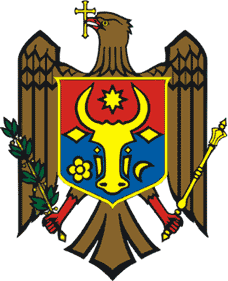 16 ianuarie 2024	nr.	08-03-20/70La nr.Cancelaria de StatCEREREprivind înregistrarea de către Cancelaria de Stat a proiectelor de acte ale Guvernuluipentru examinare în ședința GuvernuluiSecretar de stat	Vladimir ARACHELOVExecutor: Ludmila Burduja Tel: (022) 26 27 49E-mail: ludmila.burduja@mf.gov.md1.	Denumirea autorului și, după caz, a participanților la elaborarea proiectuluiAutorul proiectului este Ministerul Finanțelor, care este desemnat responsabil depolitica în domeniul salarizării în sectorul bugetar.2.	Condițiile ce au impus elaborarea proiectului de act normativ și finalitățile urmăriteProiectul de hotărâre vizează modificarea Hotărârii Guvernului nr.1231/2018 pentru punerea în aplicare a Legii nr. 270/2018 privind sistemul unitar de salarizare în sectorul bugetar și este elaborat, în contextul ajustării și eliminării unor discrepanțe salariale pentru unele categorii de angajați din sectorul bugetar, urmare a modificării inclusiv a unor prevederi din cadrul normativ general în domeniul salarizării ce vizează Legea nr. 270/2018 privind sistemul unitar de salarizare în sectorul bugetar.Astfel, în contextul alinierii și majorării de către Guvern a cuantumului salariului minim pe țară care începând cu 01.01.2024 se propune a fi în cuantum de 5000 lei, acesta fiind aplicabil în același cuantum inclusiv și în sectorul bugetar, fiind aliniat în acest sens potrivit modificării prevederilor articolului 27 alin. (2) din Legea nr. 270/2018 privind sistemul unitar de salarizare în sectorul bugetar, prin majorarea plății compensatorii de la 4000 la 5000 lei, aprobate prin Legea nr. 421 din 22.12.2023 pentru modificarea Legii nr.270/2018 privind sistemul unitar de salarizare în sectorul bugetar.Adițional, proiectul vine cu completări în anexa nr.1 la punctul 2 subpunctul 1) tabelul 1, în partea ce ține de poziționarea și eliminarea unor discrepanțe privind raportarea Centrelor de Creație raionale de nivelul doi la categoria III din categoria V.3.	Descrierea gradului de compatibilitate pentru proiectele care au ca scop armonizarea legislației naționale cu legislația Uniunii EuropeneProiectul nu are drept scop armonizarea legislației naționale cu legislația Uniunii Europene.4.	Principalele prevederi ale proiectului și evidențierea elementelor noiModificările înserate în prezentul proiect de hotărâre se referă la majorarea plății compensatorii de la 4000 lei la 5000 lei în contextul reexaminării de către Guvern a cuantumului minim garantat al salariului în sectorul real și aprobării Legii nr.421 din 22.12.2023 pentru modificarea articolului 27 alin. (2) din Legea nr. 270/2018 privind sistemul unitar de salarizare în sectorul bugetar, ca măsuă compensatorie de protecție socială întru garantarea și menținerea salariilor personalului unităților bugetare reieșind din cuantumul minim necesar de asigurare socială stabilit pe țară.Astfel, în cazul în care, pentru unii salariaţi din unităţile bugetare, prin aplicarea Legii nr.270/2018 privind sistemul unitar de salarizare în sectorul bugetar, salariul lunar calculat pentru o funcţie cu durata normală a timpului de muncă este mai mic de 5000Prevederea actualăPropunerile de modificarePropunerile de modificarePropunerile de modificarePropunerile de modificarePropunerile de modificarePropunerile de modificarePropunerile de modificarePropunerile de modificarePropunerile de modificarePrevederea după modificareHotărârea Guvernului nr.1231/2018 pentru punerea în aplicare a prevederilor Legii nr. 270/2018 privind sistemul unitar de salarizare în sectorul bugetar (Monitorul Oficial al Republicii Moldova, 2018, nr. 480-485, art. 1310), cu modificările și completările ulterioare, se modifică după cum urmează:Hotărârea Guvernului nr.1231/2018 pentru punerea în aplicare a prevederilor Legii nr. 270/2018 privind sistemul unitar de salarizare în sectorul bugetar (Monitorul Oficial al Republicii Moldova, 2018, nr. 480-485, art. 1310), cu modificările și completările ulterioare, se modifică după cum urmează:Hotărârea Guvernului nr.1231/2018 pentru punerea în aplicare a prevederilor Legii nr. 270/2018 privind sistemul unitar de salarizare în sectorul bugetar (Monitorul Oficial al Republicii Moldova, 2018, nr. 480-485, art. 1310), cu modificările și completările ulterioare, se modifică după cum urmează:Hotărârea Guvernului nr.1231/2018 pentru punerea în aplicare a prevederilor Legii nr. 270/2018 privind sistemul unitar de salarizare în sectorul bugetar (Monitorul Oficial al Republicii Moldova, 2018, nr. 480-485, art. 1310), cu modificările și completările ulterioare, se modifică după cum urmează:Hotărârea Guvernului nr.1231/2018 pentru punerea în aplicare a prevederilor Legii nr. 270/2018 privind sistemul unitar de salarizare în sectorul bugetar (Monitorul Oficial al Republicii Moldova, 2018, nr. 480-485, art. 1310), cu modificările și completările ulterioare, se modifică după cum urmează:Hotărârea Guvernului nr.1231/2018 pentru punerea în aplicare a prevederilor Legii nr. 270/2018 privind sistemul unitar de salarizare în sectorul bugetar (Monitorul Oficial al Republicii Moldova, 2018, nr. 480-485, art. 1310), cu modificările și completările ulterioare, se modifică după cum urmează:Hotărârea Guvernului nr.1231/2018 pentru punerea în aplicare a prevederilor Legii nr. 270/2018 privind sistemul unitar de salarizare în sectorul bugetar (Monitorul Oficial al Republicii Moldova, 2018, nr. 480-485, art. 1310), cu modificările și completările ulterioare, se modifică după cum urmează:Hotărârea Guvernului nr.1231/2018 pentru punerea în aplicare a prevederilor Legii nr. 270/2018 privind sistemul unitar de salarizare în sectorul bugetar (Monitorul Oficial al Republicii Moldova, 2018, nr. 480-485, art. 1310), cu modificările și completările ulterioare, se modifică după cum urmează:Hotărârea Guvernului nr.1231/2018 pentru punerea în aplicare a prevederilor Legii nr. 270/2018 privind sistemul unitar de salarizare în sectorul bugetar (Monitorul Oficial al Republicii Moldova, 2018, nr. 480-485, art. 1310), cu modificările și completările ulterioare, se modifică după cum urmează:Hotărârea Guvernului nr.1231/2018 pentru punerea în aplicare a prevederilor Legii nr. 270/2018 privind sistemul unitar de salarizare în sectorul bugetar (Monitorul Oficial al Republicii Moldova, 2018, nr. 480-485, art. 1310), cu modificările și completările ulterioare, se modifică după cum urmează:Hotărârea Guvernului nr.1231/2018 pentru punerea în aplicare a prevederilor Legii nr. 270/2018 privind sistemul unitar de salarizare în sectorul bugetar (Monitorul Oficial al Republicii Moldova, 2018, nr. 480-485, art. 1310), cu modificările și completările ulterioare, se modifică după cum urmează:1. Se aprobă:10) Regulamentul-cadru cu privire la modul de stabilire a sporului personalului autorităţilor administrative centrale aflate în subordinea Guvernului, autorităţilor administrative aflate în subordinea ministerelor şi autorităţilor administrative autonome pentru realizarea sarcinilor prioritare în contextul implementării cerinţelor de aderare la Uniunea Europeană, conformanexei nr.11.1) La punctul 1, punctul 10) din hotărâre, cuvintele,,...aflate în subordinea Guvernului, autorităţilor administrative aflate în subordinea ministerelor...” se exclud.1) La punctul 1, punctul 10) din hotărâre, cuvintele,,...aflate în subordinea Guvernului, autorităţilor administrative aflate în subordinea ministerelor...” se exclud.1) La punctul 1, punctul 10) din hotărâre, cuvintele,,...aflate în subordinea Guvernului, autorităţilor administrative aflate în subordinea ministerelor...” se exclud.1) La punctul 1, punctul 10) din hotărâre, cuvintele,,...aflate în subordinea Guvernului, autorităţilor administrative aflate în subordinea ministerelor...” se exclud.1) La punctul 1, punctul 10) din hotărâre, cuvintele,,...aflate în subordinea Guvernului, autorităţilor administrative aflate în subordinea ministerelor...” se exclud.1) La punctul 1, punctul 10) din hotărâre, cuvintele,,...aflate în subordinea Guvernului, autorităţilor administrative aflate în subordinea ministerelor...” se exclud.1) La punctul 1, punctul 10) din hotărâre, cuvintele,,...aflate în subordinea Guvernului, autorităţilor administrative aflate în subordinea ministerelor...” se exclud.1) La punctul 1, punctul 10) din hotărâre, cuvintele,,...aflate în subordinea Guvernului, autorităţilor administrative aflate în subordinea ministerelor...” se exclud.1) La punctul 1, punctul 10) din hotărâre, cuvintele,,...aflate în subordinea Guvernului, autorităţilor administrative aflate în subordinea ministerelor...” se exclud.10) Regulamentul-cadru cu privire la modul de stabilire a sporului personalului autorităţilor administrative centrale şi autorităţilor administrative autonome pentru realizarea sarcinilor prioritare în contextul implementării cerinţelor de aderare la Uniunea Europeană, conform anexei nr.11.Anexa nr.1 la Hotărîrea Guvernului nr.1231/2018Criteriile şi modul de raportarea unor unităţi bugetare la categoria instituţiei corespunzător domeniului de activitatePotrivit prezentei anexe se stabilesc criteriile şi modul de raportare a unor unităţi bugetare la categoria instituţiei în funcţie de domeniul de activitate.Raportarea instituţiilor de învăţămînt la categoria instituţiei se realizează după cum urmează:1) pentru raportarea instituţiilor de învăţămînt general, indiferent de subordonare, la una dintre categorii, în corespundere cu volumul şi complexitatea activităţii de educaţie, se stabilesc criteriile indicate în tabelul 1;2) În anexa nr.1:la punctul 2 subpunctul 1) tabelul 1: poziţia a șasea va avea următorul cuprins:2) În anexa nr.1:la punctul 2 subpunctul 1) tabelul 1: poziţia a șasea va avea următorul cuprins:2) În anexa nr.1:la punctul 2 subpunctul 1) tabelul 1: poziţia a șasea va avea următorul cuprins:2) În anexa nr.1:la punctul 2 subpunctul 1) tabelul 1: poziţia a șasea va avea următorul cuprins:2) În anexa nr.1:la punctul 2 subpunctul 1) tabelul 1: poziţia a șasea va avea următorul cuprins:2) În anexa nr.1:la punctul 2 subpunctul 1) tabelul 1: poziţia a șasea va avea următorul cuprins:2) În anexa nr.1:la punctul 2 subpunctul 1) tabelul 1: poziţia a șasea va avea următorul cuprins:2) În anexa nr.1:la punctul 2 subpunctul 1) tabelul 1: poziţia a șasea va avea următorul cuprins:2) În anexa nr.1:la punctul 2 subpunctul 1) tabelul 1: poziţia a șasea va avea următorul cuprins:Anexa nr.1 la Hotărîrea Guvernului nr.1231/2018Criteriile şi modul de raportarea unor unităţi bugetare la categoria instituţiei corespunzător domeniului de activitatePotrivit prezentei anexe se stabilesc criteriile şi modul de raportare a unor unităţi bugetare la categoria instituţiei în funcţie de domeniul de activitate.Raportarea instituţiilor de învăţămînt la categoria instituţiei se realizează după cum urmează:1) pentru raportarea instituţiilor de învăţămînt general, indiferent de subordonare, la una dintre categorii, în corespundere cu volumul şi complexitatea activităţii de educaţie, se stabilesc criteriile indicate în tabelul 1;Anexa nr.1 la Hotărîrea Guvernului nr.1231/2018Criteriile şi modul de raportarea unor unităţi bugetare la categoria instituţiei corespunzător domeniului de activitatePotrivit prezentei anexe se stabilesc criteriile şi modul de raportare a unor unităţi bugetare la categoria instituţiei în funcţie de domeniul de activitate.Raportarea instituţiilor de învăţămînt la categoria instituţiei se realizează după cum urmează:1) pentru raportarea instituţiilor de învăţămînt general, indiferent de subordonare, la una dintre categorii, în corespundere cu volumul şi complexitatea activităţii de educaţie, se stabilesc criteriile indicate în tabelul 1;”Centre şi case de creaţie ale copiilor şi adolescenţi lor, staţii ale tinerilor tehnicieni, tinerilor naturalişti (staţii, baze ale tinerilor turişti şi alteinstituţii extraşcolar e)-Centr ul Repu blican pentr u Copii şi Tiner etInsti tuţii extr aşco lare repu blic aneInstituţii extraşcol are din municipi ileChişinău, Bălţi, Tiraspol, Bender, Instituţi i de tip raional.-Instit uţii de tip local de nivelu l I-”Anexa nr.1 la Hotărîrea Guvernului nr.1231/2018Criteriile şi modul de raportarea unor unităţi bugetare la categoria instituţiei corespunzător domeniului de activitatePotrivit prezentei anexe se stabilesc criteriile şi modul de raportare a unor unităţi bugetare la categoria instituţiei în funcţie de domeniul de activitate.Raportarea instituţiilor de învăţămînt la categoria instituţiei se realizează după cum urmează:1) pentru raportarea instituţiilor de învăţămînt general, indiferent de subordonare, la una dintre categorii, în corespundere cu volumul şi complexitatea activităţii de educaţie, se stabilesc criteriile indicate în tabelul 1;Anexa nr.1 la Hotărîrea Guvernului nr.1231/2018Criteriile şi modul de raportarea unor unităţi bugetare la categoria instituţiei corespunzător domeniului de activitatePotrivit prezentei anexe se stabilesc criteriile şi modul de raportare a unor unităţi bugetare la categoria instituţiei în funcţie de domeniul de activitate.Raportarea instituţiilor de învăţămînt la categoria instituţiei se realizează după cum urmează:1) pentru raportarea instituţiilor de învăţămînt general, indiferent de subordonare, la una dintre categorii, în corespundere cu volumul şi complexitatea activităţii de educaţie, se stabilesc criteriile indicate în tabelul 1;Anexa nr.1 la Hotărîrea Guvernului nr.1231/2018Criteriile şi modul de raportarea unor unităţi bugetare la categoria instituţiei corespunzător domeniului de activitatePotrivit prezentei anexe se stabilesc criteriile şi modul de raportare a unor unităţi bugetare la categoria instituţiei în funcţie de domeniul de activitate.Raportarea instituţiilor de învăţămînt la categoria instituţiei se realizează după cum urmează:1) pentru raportarea instituţiilor de învăţămînt general, indiferent de subordonare, la una dintre categorii, în corespundere cu volumul şi complexitatea activităţii de educaţie, se stabilesc criteriile indicate în tabelul 1;Tabelul 1Criteriile şi modul de raportare a instituţiilor de învăţămînt general la categoria instituţieiTabelul 1Criteriile şi modul de raportare a instituţiilor de învăţămînt general la categoria instituţieiTabelul 1Criteriile şi modul de raportare a instituţiilor de învăţămînt general la categoria instituţieiTabelul 1Criteriile şi modul de raportare a instituţiilor de învăţămînt general la categoria instituţieiTabelul 1Criteriile şi modul de raportare a instituţiilor de învăţămînt general la categoria instituţieiTabelul 1Criteriile şi modul de raportare a instituţiilor de învăţămînt general la categoria instituţieiTabelul 1Criteriile şi modul de raportare a instituţiilor de învăţămînt general la categoria instituţieiTabelul 1Criteriile şi modul de raportare a instituţiilor de învăţămînt general la categoria instituţieiTabelul 1Criteriile şi modul de raportare a instituţiilor de învăţămînt general la categoria instituţieiTabelul 1Criteriile şi modul de raportare a instituţiilor de învăţămînt general la categoria instituţieiTabelul 1Criteriile şi modul de raportare a instituţiilor de învăţămînt general la categoria instituţieiTabelul 1Criteriile şi modul de raportare a instituţiilor de învăţămînt general la categoria instituţieiTipulinstituţieiCrite riiCategoria instituţiei şi mărimea indicilorCategoria instituţiei şi mărimea indicilorCategoria instituţiei şi mărimea indicilorCategoria instituţiei şi mărimea indicilorCategoria instituţiei şi mărimea indicilorCategoria instituţiei şi mărimea indicilorTabelul 1Criteriile şi modul de raportare a instituţiilor de învăţămînt general la categoria instituţieiTipulinstituţieiCrite riiIIIIIIIVVVITabelul 1Criteriile şi modul de raportare a instituţiilor de învăţămînt general la categoria instituţiei12345678Tabelul 1Criteriile şi modul de raportare a instituţiilor de învăţămînt general la categoria instituţieiInstituţii de educaţie antepreşcol ară,instituţii de învăţămînt preşcolarNum ărul de grupe19 şi mai multe15-1811-147-104-6Pînă la 3Tabelul 1Criteriile şi modul de raportare a instituţiilor de învăţămînt general la categoria instituţieiInstituţii de învăţământ primar, şcoli primare- grădiniţăNum ărul de elevi/ copiiMai mult de 641De la 401până la 640De la 301până la 400De la 201până la 300De la 101până la 200Pînă la 100Tabelul 1Criteriile şi modul de raportare a instituţiilor de învăţămînt general la categoria instituţieiŞcoli- internat, şcoli speciale pentru copiii şi adolescenţi care necesită condiţii speciale,instituţii de învăţămînt profesional tehnic secundar, postsecund arşi postsecund arnonterţia r, profesional tehnic cu programe combinateNum ărul de eleviMai mult de 641De la 401pînă la 640De la 281pînă la 400Pînă la 280--Şcoli speciale (cu sau fără serviciirezidenţiale) pentru copii şi elevi cu deficienţe senzoriale, şcoli auxiliare, şcoli de tip- internat pentru copii orfani şi copii rămaşi fără îngrijirea părinţilor, şcoli- sanatorii în perimetrul silvicNumă rul de elevi391şi mai mul ţiDe la 271pînă la 390De la 151pînă la 270Pînă la 150--Şcoli speciale (cu sau fără servicii rezidenţiale) pentru copii şi elevi cu deficienţe senzoriale, şcoli auxiliare, şcoli detip-internat pentru copii orfani şi copii rămaşi fără îngrijirea părinţilor, şcoli- sanatorii în perimetrul silvicNum ărul de elevi391 şi mai mulţiDe la 271pînă la 390De la 151pînă la 270Pînă la 150--Instituţie de învăţămînt extraşcolar – şcoală (de arte,arte plastice, muzică, teatru)Numă rul de eleviMai mul t de 501De la 401pînă la 500De la 301pînă la 400De la 201pînă la 300De la 101pînă la 200Pînă la 100Şcoli speciale (cu sau fără servicii rezidenţiale) pentru copii şi elevi cu deficienţe senzoriale, şcoli auxiliare, şcoli detip-internat pentru copii orfani şi copii rămaşi fără îngrijirea părinţilor, şcoli- sanatorii în perimetrul silvicNum ărul de elevi391 şi mai mulţiDe la 271pînă la 390De la 151pînă la 270Pînă la 150--Instituţie de învăţămînt extraşcolar – şcoală (de arte,arte plastice, muzică, teatru)Numă rul de eleviMai mul t de 501De la 401pînă la 500De la 301pînă la 400De la 201pînă la 300De la 101pînă la 200Pînă la 100Instituţie deînvăţămînt extraşcolar– şcoală (de arte,arte plastice, muzică, teatru)Num ărul de eleviMai mult de 501De la 401pînă la 500De la 301pînă la 400De la 201pînă la 300De la 101pînă la 200Pînă la 100Centre şi case de creaţie ale copiilor şi adolescenţil or, staţii ale tinerilor tehnicieni, tinerilornaturalişti (staţii, baze ale tinerilor turişti şi alte instituţiiextraşcolare)-Cen trul Rep ubli can pent ru Cop ii şi Tin eretInstit uţii extraş colare republ icaneInstit uţii extraş colare din munic ipiile Chişi nău, Bălţi, Tirasp ol, Bende r-Insti tuţii de tip raio nal şi local de nive lul I-Instituţie deînvăţămînt extraşcolar– şcoală (de arte,arte plastice, muzică, teatru)Num ărul de eleviMai mult de 501De la 401pînă la 500De la 301pînă la 400De la 201pînă la 300De la 101pînă la 200Pînă la 100Centre şi case de creaţie ale copiilor şi adolescenţil or, staţii ale tinerilor tehnicieni, tinerilornaturalişti (staţii, baze ale tinerilor turişti şi alte instituţiiextraşcolare)-Cen trul Rep ubli can pent ru Cop ii şi Tin eretInstit uţii extraş colare republ icaneInstit uţii extraş colare din munic ipiile Chişi nău, Bălţi, Tirasp ol, Bende r-Insti tuţii de tip raio nal şi local de nive lul I-Centre şi case de creaţie ale copiilor şi adolescenţi lor, staţii ale tinerilor tehnicieni, tinerilor naturalişti (staţii,-Centr ul Repub lican pentru Copii şi Tinere tInstitu ţiiextraş colare republ icaneInstituţii extraşco lare din municip iileChişină u, Bălţi, Tiraspo, Bender, Instituț ii de tip raional-Instit uţii de tip local de nivel ul I-Centre şi case de creaţie ale copiilor şi adolescenţi lor, staţii ale tinerilor tehnicieni, tinerilor naturalişti (staţii,-Centr ul Repub lican pentru Copii şi Tinere tInstitu ţiiextraş colare republ icaneInstituţii extraşco lare din municip iileChişină u, Bălţi, Tiraspo, Bender, Instituț ii de tip raional-Instit uţii de tip local de nivel ul I-Instituţii de învăţământ secundar general(ciclul I şi II), licee- internat, gimnazii- grădiniţă (instituţii fără profil)Numă rul de eleviMai mul t de 641De la 401pînă la 640De la 281pînă la 400Pînă la 280--baze ale tinerilor turişti şi alteinstituţii extraşcolar e)Instituţii de învăţământ secundar general(ciclul I şi II), licee- internat, gimnazii- grădiniţă (instituţii fără profil)Numă rul de eleviMai mul t de 641De la 401pînă la 640De la 281pînă la 400Pînă la 280--Instituţii de învăţământ secundar general(ciclul I şi II), licee- internat, gimnazii- grădiniţă (instituţii fără profil)Num ărul de eleviMai mult de 641De la 401pînă la 640De la 281pînă la 400Pînă la 280--Instituţii de învăţământ secundar general(ciclul I şi II), licee- internat (instituţii cu profilcultură, artă şi sport)Numă rul de eleviMai mul t de 501De la 351pînă la 500De la 201pînă la 350Pînă la 200--Instituţii de învăţământ secundar general(ciclul I şi II), licee- internat, gimnazii- grădiniţă (instituţii fără profil)Num ărul de eleviMai mult de 641De la 401pînă la 640De la 281pînă la 400Pînă la 280--Instituţii de învăţământ secundar general(ciclul I şi II), licee- internat (instituţii cu profilcultură, artă şi sport)Numă rul de eleviMai mul t de 501De la 351pînă la 500De la 201pînă la 350Pînă la 200--Instituţii de învăţământ secundar general(ciclul I şi II), licee- internat (instituţii cu profil cultură, artă şi sport)Num ărul de eleviMai mult de 501De la 351pînă la 500De la 201pînă la 350Pînă la 200--…………………………Instituţii de învăţământ secundar general(ciclul I şi II), licee- internat (instituţii cu profil cultură, artă şi sport)Num ărul de eleviMai mult de 501De la 351pînă la 500De la 201pînă la 350Pînă la 200--……………………………………………………3) în anexa nr.3:după punctul 71 se completează cu un punct nou 72, cu următorul cuprins:,,72 Pentru personalului de deservire tehnică, auxiliar și muncitoresc sporul pentru performanță se acordă lunar și se achită concomitent cu salariul, fără desfășurarea procesului de evaluare a performanței individuale. Modul de stabilire a sporului pentru performanță, condițiile de acordare, criteriile specifice, precum și cuantumul acestuia pentrucategoria respectivă de personal urmează a fi stabilite în actul administrativ cu caracte intern”.72 Pentru personalului de deservire tehnică, auxiliar și muncitoresc sporul pentru performanță se acordă lunar și se achită concomitent cu salariul, fără desfășurarea procesului de evaluare a performanței individuale. Modul de stabilire a sporului pentru performanță, condițiile de acordare, criteriile specifice, precum și cuantumul acestuia pentru categoria respectivă de personal urmează a fi stabilite în actul administrativ cu caracte intern.72 Pentru personalului de deservire tehnică, auxiliar și muncitoresc sporul pentru performanță se acordă lunar și se achită concomitent cu salariul, fără desfășurarea procesului de evaluare a performanței individuale. Modul de stabilire a sporului pentru performanță, condițiile de acordare, criteriile specifice, precum și cuantumul acestuia pentru categoria respectivă de personal urmează a fi stabilite în actul administrativ cu caracte intern.72 Pentru personalului de deservire tehnică, auxiliar și muncitoresc sporul pentru performanță se acordă lunar și se achită concomitent cu salariul, fără desfășurarea procesului de evaluare a performanței individuale. Modul de stabilire a sporului pentru performanță, condițiile de acordare, criteriile specifice, precum și cuantumul acestuia pentru categoria respectivă de personal urmează a fi stabilite în actul administrativ cu caracte intern.72 Pentru personalului de deservire tehnică, auxiliar și muncitoresc sporul pentru performanță se acordă lunar și se achită concomitent cu salariul, fără desfășurarea procesului de evaluare a performanței individuale. Modul de stabilire a sporului pentru performanță, condițiile de acordare, criteriile specifice, precum și cuantumul acestuia pentru categoria respectivă de personal urmează a fi stabilite în actul administrativ cu caracte intern.72 Pentru personalului de deservire tehnică, auxiliar și muncitoresc sporul pentru performanță se acordă lunar și se achită concomitent cu salariul, fără desfășurarea procesului de evaluare a performanței individuale. Modul de stabilire a sporului pentru performanță, condițiile de acordare, criteriile specifice, precum și cuantumul acestuia pentru categoria respectivă de personal urmează a fi stabilite în actul administrativ cu caracte intern.72 Pentru personalului de deservire tehnică, auxiliar și muncitoresc sporul pentru performanță se acordă lunar și se achită concomitent cu salariul, fără desfășurarea procesului de evaluare a performanței individuale. Modul de stabilire a sporului pentru performanță, condițiile de acordare, criteriile specifice, precum și cuantumul acestuia pentru categoria respectivă de personal urmează a fi stabilite în actul administrativ cu caracte intern.72 Pentru personalului de deservire tehnică, auxiliar și muncitoresc sporul pentru performanță se acordă lunar și se achită concomitent cu salariul, fără desfășurarea procesului de evaluare a performanței individuale. Modul de stabilire a sporului pentru performanță, condițiile de acordare, criteriile specifice, precum și cuantumul acestuia pentru categoria respectivă de personal urmează a fi stabilite în actul administrativ cu caracte intern.72 Pentru personalului de deservire tehnică, auxiliar și muncitoresc sporul pentru performanță se acordă lunar și se achită concomitent cu salariul, fără desfășurarea procesului de evaluare a performanței individuale. Modul de stabilire a sporului pentru performanță, condițiile de acordare, criteriile specifice, precum și cuantumul acestuia pentru categoria respectivă de personal urmează a fi stabilite în actul administrativ cu caracte intern.72 Pentru personalului de deservire tehnică, auxiliar și muncitoresc sporul pentru performanță se acordă lunar și se achită concomitent cu salariul, fără desfășurarea procesului de evaluare a performanței individuale. Modul de stabilire a sporului pentru performanță, condițiile de acordare, criteriile specifice, precum și cuantumul acestuia pentru categoria respectivă de personal urmează a fi stabilite în actul administrativ cu caracte intern.72 Pentru personalului de deservire tehnică, auxiliar și muncitoresc sporul pentru performanță se acordă lunar și se achită concomitent cu salariul, fără desfășurarea procesului de evaluare a performanței individuale. Modul de stabilire a sporului pentru performanță, condițiile de acordare, criteriile specifice, precum și cuantumul acestuia pentru categoria respectivă de personal urmează a fi stabilite în actul administrativ cu caracte intern.Anexa nr.4 la Hotărîrea Guvernului nr.1231/20185. Pentru Serviciul Vamal şi Serviciul Fiscal de Stat, sporul cu caracter specific se planifică anual la nivel de unitate bugetară în mărime de 110% faţă de suma anuală a salariului de bază prevăzut în schemele de încadrareale autorităţilor şi se acordă angajaţilor în funcţie de eficienţa în activitate şi riscul asumat.4) în anexa nr.4:la punctul 5, cifrele „110%” se substituie cu cifrele „80%”.5. Pentru Serviciul Vamal şi Serviciul Fiscal de Stat, sporul cu caracter specific se planifică anual la nivel de unitate bugetară în mărime de 80% faţă de suma anuală a salariului de bază prevăzut în schemele de încadrare ale autorităţilor şi se acordă angajaţilor în funcţie de eficienţa în activitate şi riscul asumat.Anexa nr.6 la Hotărîrea Guvernului nr.1231/2018În cazul în care pentru unii salariaţi din unităţile bugetare, prin aplicarea Legii nr.270/2018 privind sistemul unitar de salarizare în sectorul bugetar, salariul lunar calculat pentru o funcţie cu durata normală a timpului de muncă este mai mic de 4000 de lei, aceştia vor beneficia de plăţi compensatorii.Plata compensatorie se determină ca diferenţă dintre suma de 4000 de lei şi salariul lunar calculat în condiţiile Legii nr.270/2018 privind sistemul unitar de salarizareîn sectorul bugetar şi se recalculează proporţional timpului efectiv lucrat.5) în anexa nr. 6:la punctele 4 și 5, cifrele ,,4000” se substituiecu cifrele ,,5000”.În cazul în care pentru unii salariaţi din unităţile bugetare, prin aplicarea Legii nr.270/2018 privind sistemul unitar de salarizare în sectorul bugetar, salariul lunar calculat pentru o funcţie cu durata normală a timpului de muncă este mai mic de 5000 de lei, aceştia vor beneficia de plăţi compensatorii.Plata compensatorie se determină ca diferenţă dintre suma de 5000 de lei şi salariul lunar calculat în condiţiile Legii nr.270/2018 privind sistemul unitar de salarizare însectorul bugetar şi se recalculează proporţional timpului efectiv lucrat.REGULAMENT-CADRU cu privire la modul de stabilire a sporului personalului autorităţilor administrative centrale aflate în subordinea Guvernului, autorităţilor administrative aflate în subordinea ministerelor şi autorităţilor administrative autonome pentru realizarea sarcinilor prioritare în contextul implementării cerinţelor de aderare la Uniunea Europeană.1. Regulamentul-cadru cu privire la modul de stabilire a sporului personalului autorităţilor administrative centrale aflate în subordinea Guvernului, autorităţilor administrative aflate în subordinea ministerelor şi autorităţilor administrative autonome pentru realizareasarcinilor prioritare în contextul implementării cerinţelor   de   aderare   la   Uniunea   Europeană   (înîn anexa nr. 11:pe tot   parcursul   anexei   cuvintele,,...aflate în subordinea Guvernului, autorităţilor administrative aflate în subordinea ministerelor...” se exclude;punctul 22 va avea următorul cuprins:,,22. Mărimea sporului UE acordat conducătorilor autorităţilor administrative eligibile stabilite prin dispoziţie a Guvernului, în baza deciziei Comisiei Guvernamentale pentru Integrare Europeană, se stabileşte de către organul ierarhic superior.”;REGULAMENT-CADRU cu privire la modul de stabilire a sporului personalului autorităţilor administrative centrale şi autorităţilor administrative autonome pentru realizarea sarcinilor prioritare în contextul implementării cerinţelor de aderare la Uniunea Europeană.1. Regulamentul-cadru cu privire la modul de stabilire a sporului personalului autorităţilor administrative centrale şi autorităţilor administrative autonome pentru realizarea sarcinilor prioritare în contextul implementării cerinţelor de aderare la Uniunea Europeană (în continuare – Regulament-cadru) determină modul de stabilire a sporului pentru realizarea sarcinilor prioritare în contextul implementării cerinţelor de aderare la Uniunea Europeană(în continuare – spor UE) personalului autorităţilorcontinuare – Regulament-cadru) determină modul de stabilire a sporului pentru realizarea sarcinilor prioritare în contextul implementării cerinţelor de aderare la Uniunea Europeană (în continuare – spor UE) personalului autorităţilor administrative centrale aflate în subordinea Guvernului, autorităţilor administrative aflate în subordinea ministerelor şi autorităţilor administrative autonome.2. Prevederile prezentului Regulament-cadru se aplică de către autorităţile administrative centrale aflate în subordinea Guvernului, autorităţile administrative aflate în subordinea ministerelor şi autorităţile administrative autonome în procesul de elaborare a actului normativ cu caracter intern. Acesta urmează să stabilească detaliat condiţiile şi normele de acordare a sporului UE şi, respectiv, de evaluare a sarcinilor realizate şi se va aplica în exclusivitate salariaţilor antrenaţi în activităţile aferente realizării sarcinilor prioritare în contextul implementării cerinţelor de aderare la Uniunea Europeană.6. Lista autorităţilor administrative centrale aflate în subordinea Guvernului, autorităţilor administrative aflate în subordinea ministerelor şi autorităţilor administrative autonome şi numărul maxim al salariaţilor care pot beneficia de sporul UE se stabilesc în funcţie de volumul şi complexitatea sarcinilor prioritare planificate, prin dispoziţie a Guvernului, în baza deciziei Comisiei Guvernamentale pentru Integrare Europeană. Sarcinile prioritare în contextul implementării cerinţelor de aderare la Uniunea Europeană sunt stabilite de către conducătorii autorităţilor publice respective în baza activităţilor specifice aferente procesului de integrare europeană care rezultă din angajamentele sectoriale în relaţiile cu Uniunea Europeană şi validate de către Comisia Guvernamentală pentru Integrare Europeană.administrative centrale şi autorităţilor administrative autonome.2. Prevederile prezentului Regulament-cadru se aplică de către autorităţile administrative centrale şi autorităţile administrative autonome în procesul de elaborare a actului normativ cu caracter intern. Acesta urmează să stabilească detaliat condiţiile şi normele de acordare a sporului UE şi, respectiv, de evaluare a sarcinilor realizate şi se va aplica în exclusivitate salariaţilor antrenaţi în activităţile aferente realizării sarcinilor prioritare în contextul implementării cerinţelor de aderare la Uniunea Europeană.6. Lista autorităţilor administrative centrale şi autorităţilor administrative autonome şi numărul maxim al salariaţilor care pot beneficia de sporul UE se stabilesc în funcţie de volumul şi complexitatea sarcinilor prioritare planificate, prin dispoziţie a Guvernului, în baza deciziei Comisiei Guvernamentale pentru Integrare Europeană. Sarcinile prioritare în contextul implementării cerinţelor de aderare la Uniunea Europeană sunt stabilite de către conducătorii autorităţilor publice respective în baza activităţilor specifice aferente procesului de integrare europeană care rezultă din angajamentele sectoriale în relaţiile cu Uniunea Europeană şi validate de către Comisia Guvernamentală pentru Integrare Europeană.22. Mărimea sporului UE acordat conducătorilor autorităţilor administrative eligibile stabilite prin dispoziţie a Guvernului, în baza deciziei Comisiei Guvernamentale pentru Integrare Europeană, se stabileşte de către organul ierarhic superior.22. Mărimea sporului UE acordat conducătorilor autorităţilor administrative centrale aflate în subordinea Guvernului şi autorităţilor administrative aflate în subordinea ministerelor se stabileşte de către organul ierarhic superior.Anexa nr.1 la Regulamentul-cadru cu privire la modul de stabilire a sporului personalului autorităţilor administrative centrale aflate în subordinea Guvernului, autorităţilor administrative aflate în subordinea ministerelor şi autorităţilor administrative autonome pentru realizarea sarcinilor prioritare în contextual implementării cerinţelor de aderare la Uniunea EuropeanAnexa nr.2 la Regulamentul-cadru cu privire la modul de stabilire a sporului personalului autorităţilor administrative centrale aflate în subordinea Guvernului, autorităţilor administrative aflate în subordinea ministerelor şi autorităţilor administrative autonome pentru realizarea sarcinilor prioritare în contextual implementării cerinţelor de aderare la Uniunea EuropeanăAPROBAT:(conducătorul autorităţii administrative)(nume, prenume)(semnătura)Anexa nr.3 la Regulamentul-cadru cu privire la modul de stabilire a sporului personalului autorităţilor administrative centrale aflate în subordinea Guvernului, autorităţilor administrative aflate în subordinea ministerelor şi autorităţilor administrative autonome pentru realizarea sarcinilor prioritare în contextual implementării cerinţelor de aderare la Uniunea EuropeanăAPROBAT:(conducătorul autorităţii administrative)Anexa nr.1 la Regulamentul-cadru cu privire la modul de stabilire a sporului personalului autorităţilor administrative centrale şi autorităţilor administrative autonome pentru realizarea sarcinilor prioritare în contextual implementării cerinţelor de aderare la Uniunea EuropeanAnexa nr.2 la Regulamentul-cadru cu privire la modul de stabilire a sporului personalului autorităţilor administrative centrale şi autorităţilor administrative autonome pentru realizarea sarcinilor prioritare în contextual implementării cerinţelor de aderare la Uniunea EuropeanăAPROBAT:(conducătorul autorităţii administrative)(nume, prenume)(semnătura)Anexa nr.3 la Regulamentul-cadru cu privire la modul de stabilire a sporului personalului autorităţilor administrative centrale şi autorităţilor administrative autonome pentru realizarea sarcinilor prioritare în contextual implementării cerinţelor de aderare la Uniunea EuropeanăAPROBAT:(conducătorul autorităţii administrative)(nume, prenume)(semnătura)(nume, prenume)(semnătura)În temeiul art.201 din Legea nr.270/2018 privind sistemul unitar de salarizare în sectorul bugetar, precum şi în conformitate cu prevederile Regulamentului-cadru cu privire la modul de stabilire a sporului personalului autorităţilor administrative centrale aflate în subordinea Guvernului, autorităţilor administrative aflate în subordinea ministerelor şi autorităţilor administrative autonome pentru realizarea sarcinilor prioritare în contextul implementării cerinţelor de aderare la Uniunea Europeană, aprobat prin Hotărârea Guvernuluinr.1231/2018,În temeiul art.201 din Legea nr.270/2018 privind sistemul unitar de salarizare în sectorul bugetar, precum şi în conformitate cu prevederile Regulamentului-cadru cu privire la modul de stabilire a sporului personalului autorităţilor administrative centrale şi autorităţilor administrative autonome pentru realizarea sarcinilor prioritare în contextul implementării cerinţelor de aderare la Uniunea Europeană, aprobat prin HotărâreaGuvernului nr.1231/2018,Prezenta hotărâre intră în vigoare la data publicării în Monitorul Oficial al Republicii Moldova şi se aplică începând cu salarizarea aferentălunii ianuarie 2024.Nr. crt.Criterii de înregistrareNota autorului1.Categoria şi denumirea proiectuluiProiectul hotărîrii Guvernului „Cu privire la modificarea Hotărîrii Guvernului nr. 1231/2018 „Pentru punerea în aplicare a prevederilor Legii nr. 270/2018 privind sistemul unitar de salarizare în sectorul bugetar”.2.Autoritatea care a elaborat proiectulMinisterul Finanțelor3.Justificarea depunerii cereriiAjustarea cadrului normativ în domeniul salarizării.4.Lista autorităţilor şi instituţiilor a căror avizare este necesarăCancelaria de Stat Ministerul JustițieiMinisterul Educației și Cercetării Ministerul CulturiiCentrul Național Anticorupție5.Termenul-limită pentru depunerea avizelor/expertizelor3 zile lucrătoare6.Persoana responsabilă de promovarea proiectuluiLudmila Burduja, Șef-adjunct, Direcția politici salarialeTel. 022 26 27 49E-mail: ludmila.burduja@mf.gov.md7.AnexeProiectul hotărîrii GuvernuluiNota informativă8.Data şi ora depunerii cererii(semnat electronic)9.Semnătura(semnat electronic)